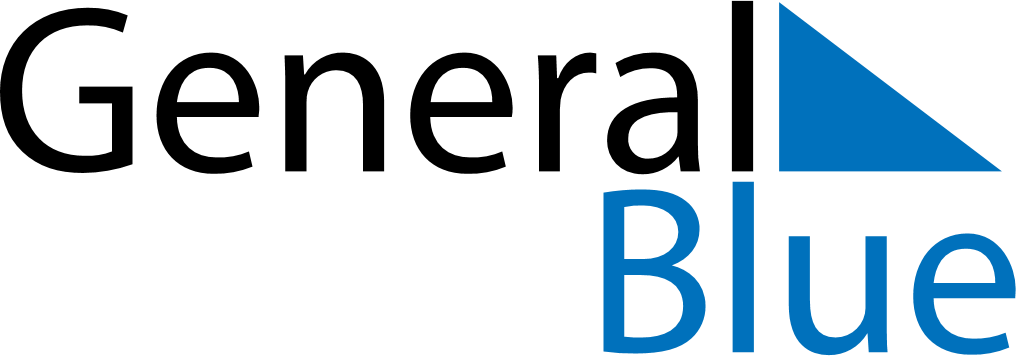 July 2027July 2027July 2027July 2027July 2027July 2027GuyanaGuyanaGuyanaGuyanaGuyanaGuyanaMondayTuesdayWednesdayThursdayFridaySaturdaySunday1234567891011CARICOM Day1213141516171819202122232425262728293031NOTES